Volunteer Recruitment & Retention Checklist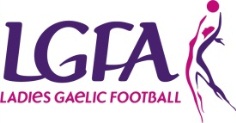 This questionnaire will help you to gather the information necessary to review your current volunteer practices. Taking the time to complete this review will assist you to paint a clear picture of what your club is doing well and what areas you may like to spend some time on. Gathering this information will make you better placed to assess the number of volunteers required in your club and the training to be provided. Each question below will have  ‘GO TO’ areas meaning you can Go To that section on the Volunteer Recruitment and Retention Area on our websitewww.ladiesgaelic.ie  where further information will be available. Each section refers to a different area in volunteer recruitment and retention therefore it is important that you complete ALL sections for your club. Section 1: 	Number of volunteersFindings:If you answered ‘Yes’ to all of above then you club does not require any more volunteers currentlyIf you answered ‘No’ to any of the above questions then you need to focus on recruiting volunteers for those areas GO TO: Getting StartedWhere do you find volunteers?Section 2: 	Current VolunteersOn the table below please enter:Number of volunteers currently helping you and what they do?How many additional volunteers do you require and what do you need them to do?Findings:The above table will allow your club to identify the areas where volunteers are required and the skills neededIf you do not need additional volunteers then your club can just focus on volunteer practices with current volunteersGO TO: Where do you find volunteers?Designing Volunteer Opportunities in your Club?Create a Recruitment StrategySection 3: 	Current Volunteer PracticesThis section will assess the current practices utilised in your club with volunteers currently in place. The action points for your club will be listed under each question below:Section 4: 	Volunteer RecruitmentThis section will assess how your club promotes volunteer positions and practices in place to recruit new volunteers. The action points for your club will be listed under each question below:Section 5: 	Volunteer RetentionThis section will assess how your club currently retains volunteers and practices required to put in place. The action points for your club will be listed under each question below:Section 6: 	Recognition of VolunteersThis section will assess how your club currently recognises and rewards your volunteers. The action points for your club will be listed under each question below:Congratulations you have now completed your Volunteer Recruitment and Retention Checklist!Please list below the sections requiring attention from the checklist completed:________________________________________________________________________________________________________________________________________________________________________________________________________________________________________________________________________________________________________________________________________________________________________________________________________________________________________________________________________________________________________________________________________Any additional comments:YesNoDo you have a full committee in your club?	(Refer to Rule 108 in Official Guide)Is there a minimum of two mentors with your teams, one of which being a female?Does your club feel that you have enough volunteers for all other roles required currently?Volunteer RoleVolunteers ConfirmedVolunteers NeededWhat they do and what skills are required?YesNoDo you know why your volunteers choose to volunteer?If no, it is important to find this out to assist you to attract new volunteers. GO TO: Why do people volunteer?Do you have policies or guidelines around engaging and involving volunteers?If no, it is essential that you create these and ensure all volunteers aware of same.GO TO: Is your club volunteer friendly?/ Screening your volunteersDoes your club have places where they find volunteers currently or do they know where they all come from?If no, it is important that your club is aware of where the volunteers are being attracted from and who are the most likely to volunteer.GO TO: Create a recruitment strategy/ Engaging volunteers Is there a person/people responsible for recruitment and support of volunteers?If no, it can be hugely beneficial to appoint a Volunteer Coordinator in your clubGO TO: Role of a Volunteer CoordinatorHas your club clear role descriptions for all your volunteers?If no, the club should provide role descriptions to all their volunteers to ensure clarity on what is expected of each volunteerGO TO: Creating job descriptionsYesNoHas your club a practice in place for promoting and advertising the need for new volunteers?If no, it is important to ensure everyone in your area is aware that your club requires assistance regardless of the role. GO TO: Organise a parent’s evening/ benefits for potential volunteers/ engaging with volunteers/ The importance of asking/ promotion of volunteer roles/ create a recruitment strategyDoes your club have a process in place to introduce new volunteers to the club?If no, it is essential that all volunteers are inducted into your and made aware of the support available.GO TO: Induction to your club/ creating job descriptions/ screening your volunteersYesNoHas your club a database of all volunteer details?If no, this is essential to ensure you can keep all volunteers up to date on activities. GO TO: Creating a database of volunteersDoes your club offer any training opportunities to your volunteers?If no, it is important that your volunteers feel valued and part of this is up-skilling them in areas required.GO TO: Management of volunteers/ Training and development of volunteers/ mentoring trainingHas your club regular communication with all their volunteers?If no, all volunteers should be kept up to date with all activities taking place in your club on a regular basis and it is also important to communicate with regards to their rolesGO TO: Importance of CommunicationYesNoDoes your club have a Volunteer Appreciation Plan?If no, it is important that your club has a plan in place to thank all volunteers. GO TO: Volunteer Appreciation Plan/ Recognising and Rewarding Your Volunteers/ Importance of thanking your volunteers/ Holding a volunteer appreciation nightHas your club a succession plan in place for volunteers?If no, new volunteers will come into your club but existing volunteers will also leave therefore it is important to put a plan in place of what will happen when this occursGO TO: Succession Planning